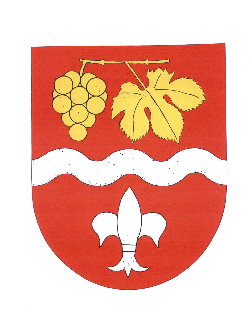 Obec Podmolí 669 02 p. Znojmo IČ 00637491 Závěrečný účet obce Podmolí rok 2022(dle § 17 zákona č. 250/2000 Sb., o rozpočtových pravidlech územních rozpočtů,ve znění pozdějších změn a doplňků)1) Rozpočtové hospodaření        Zastupitelstvo obce Podmolí schválilo dne 26. 11. 2021 Pravidla rozpočtového provizoria obce Podmolí na rok 2022. Následně po sestavení návrhu rozpočtu obce na rok 2022 a jeho schválení dne 15. 3. 2022 byl rozpočet obce 2022 schválen a přijat jako schodkový. Příjmy rozpočtu 3 955 000 Kč, výdaje rozpočtu 9 164 000 Kč, financování 5 209 000 Kč. Návrh rozpočtu byl zveřejněn na úřední desce v době od 25. 2. 2022 do 16. 3. 2022. Schválený rozpočet byl v průběhu roku upravován rozpočtovými opatřeními č. 1-6 rozpočtová opatření byla schválena zastupitelstvem obce v průběhu roku.       Nedílnou součástí Návrhu Závěrečného účtu obce Podmolí za rok 2022 je Příloha č. 1(Výkaz FIN 2-12 M za měsíc prosinec 2022) – údaje o plnění rozpočtu příjmů, výdajů a dalších finančních operacích v plném členění podle rozpočtové skladby. 2) Hospodaření s majetkemVýsledek hospodaření v KčStav finančních prostředků v KčPokladny										8 832,00Základní běžný účet vedený u Komerční banky, a.s., pobočka Znojmo	     5 550 503,64Běžný účet u České národní banky, pobočka Brno                         		     4 712 494,25Obec Podmolí nemá úvěr ani jiný dlouhodobý závazek. Pořízení, vyřazení majetku       Obec Podmolí pořídila v roce 2022 drobný dlouhodobý hmotný majetek v celkové hodnotě 13 446,51 Kč a vyřadila majetek ve výši 4 189,00 Kč z důvodu nefunkčnosti. Dále byl pořízen dlouhodobý drobný nehmotný majetek ve výši 38 115,00 Kč. Další pohyby majetku jsou uvedeny v přehledu viz tabulka. Přehled o pohybu majetku obce Podmolí v roce 2021Inventarizace     Majetek, závazky a pohledávky obce byly inventarizovány na základě Plánu inventur na rok 2022 ze dne 9. 12. 2022. Inventarizace byla provedena v souladu se Směrnicí č. 2/2011 pro provedení inventarizace a Pravidly o provádění vyřazování a likvidace movitého majetku obce. Inventarizační komise konstatovala, že inventarizace byla provedena v souladu s § 29 a § 30 zákona č. 563/1991 Sb., o účetnictví, ve znění pozdějších předpisů a v souladu se Směrnicí o provedení inventarizace. Starosta obce byl seznámen s výsledkem inventarizace, a to – nebyly zjištěny žádné inventarizační rozdíly. Zastupitelstvo projednalo výsledek inventarizace majetku, závazků a pohledávek obce Podmolí a vzalo jej na vědomí. 3) Vyúčtování finančních vztahů ke státnímu rozpočtu a ostatním rozpočtům veřejné úrovně, poskytnuté a přijaté transferyVyúčtování finančních vztahů ke státnímu rozpočtu a ostatním rozpočtům ústřední úrovněÚdaje v tabulce jsou v KčDotace do rozpočtu obce Podmolí za rok 2022 činily celkem 124 267,214 Kč. Rozpis přijatých dotací a jejich čerpání v průběhu roku 2022 je zpracován v tabulce. Poskytnuté transfery veřejným rozpočtům územní úrovně4) Zpráva o výsledku přezkoumání hospodaření obce Podmolí za rok 2022      Přezkoumání hospodaření obce Podmolí za rok 2022 provedli dne 12. dubna 2023 pracovníci odboru kontrolního a právního Krajského úřadu Jihomoravského kraje. Přezkoumání hospodaření proběhlo na základě žádosti a v souladu se zákonem č. 420/2004 Sb., o přezkoumávání hospodaření územních samosprávních celků a dobrovolných svazků obcí (dále jen zákon o přezkoumávání hospodaření). Zpráva o výsledku přezkoumání hospodaření byla vypracována na základě Zápisu z dílčího přezkoumání hospodaření, které proběhlo dne 24. října 2022 a na základě výsledku konečného přezkoumání hospodaření, které se uskutečnilo dne 12. dubna 2023. Závěr Zprávy o výsledku přezkoumání hospodaření za rok 2022 obce Podmolí:nebyly zjištěny chyby a nedostatky     Úplné znění Zprávy o výsledku přezkoumání hospodaření za rok 2022 obce Podmolí je nedílnou součástí Závěrečného účtu obce Podmolí, tvoří přílohu č. 2. 5) Vedení účetnictvíObec Podmolí zpracovává účetnictví programem KEO4 od firmy Alis, s.r.o. Česká Lípa.Obec Podmolí vedla v roce 2022 účetnictví v plném rozsahu. Obec Podmolí v roce 2022 neprovozovala hospodářskou činnost.Obec Podmolí nebyla v roce 2022 plátcem DPH. Přílohy k závěrečnému účtu: Výkaz pro hodnocení plnění rozpočtu ÚSC – Fin2-12 M za rok 2022Zpráva o výsledcích přezkoumání hospodaření za rok 20226) Projednání závěrečného účtu obce Návrh závěrečného účtu obce Podmolí za rok 2022 byl řádně zveřejněn vhodným způsobem a ve vhodném rozsahu na úřední desce obce v období od 20. 4. 2023. Ve stejném období byl zveřejněn v elektronické podobě způsobem umožňujícím dálkový přístup. Návrh na usnesení:„Zastupitelstvo obce Podmolí projednalo závěrečný účet za rok 2022 v souladu s ust. § 17 odst. 7 zákona č. 250/2000 Sb., ve znění pozdějších předpisů a schvaluje celoroční hospodaření obce včetně Zprávy o výsledku přezkoumání hospodaření za rok 2022, a to bez výhrad.“Návrh závěrečného účtu byl bez připomínek projednán a schválen zastupitelstvem obce Podmolí dne 12. 5. 2023 usnesením č. 4/2023. Zpracovala: Anna Plačková – účetní obceSchválil: Ing. Tomáš Šturala – starosta obce Vyvěšeno na úřední a elektronickou desku dne: 18. 5. 2023Sňato z úřední a elektronické desky dne:Schválený rozpočetUpravený rozpočetPlnění k 31. 12. 2022% plněník upravenémurozpočtu Třída 1 – Daňové příjmy3 690 1004 175 0064 098 746,7498,17Třída 2 – Nedaňové příjmy194 400203 215195 806,0096,35Třída 3 – Kapitálové příjmy0000Třída 4 – Přijaté transfery70 500124 300496 267,14399,25Příjmy celkem3 955 0004 502 5214 790 819,88106,40Financování5 209 0005 209 000-1 882 262,83-36,13Třída 5 – Běžné výdaje3 664 0004 281 5212 742 327,0564,05Třída 6 – Kapitálové výdaje5 500 0005 430 000166 230,003,06Výdaje celkem9 164 0009 711 5212 908 557,0529,95Výsledek hospodaření k 31. 12. 20211 026 833,82Saldo příjmů a výdajů k 31. 12. 20221 882 262,83Výsledek hospodaření k 31. 12. 20221 796 763,27Druh majetkuPořízenoPořízenoPořízenoVyřazeno z důvoduVyřazeno z důvoduVyřazeno z důvoduvl. zdrojedotacebezúplatněnefunkčnostiprodejnucený přechodaku vrtačka bezuhlíková 3 290,00kancelářské křeslo 7 176,51lano 2 980,00kancelářské křeslo2 499,00nůžky na živý plot1 690,00aplikace Smart Info15 125,00mob. aplikace „Obec v obraze“15 125,00Modul do webu – Soc. sítě7 865,0051 561,514 189,00PoskytovatelÚZÚčelpol.příjemčerpání%MFNeinvestiční příspěvek na výkon správy411270 500,-70 500,-100,00MF98043Příspěvek ke zmírnění dopadů zák. o kompenzačním bonusu pro rok 2022411112 367,1412 367,14100,00MF98187Účelová dotace na volby do Parlamentu a zastupitelstev ČR411132 000,-13 584,-42,45MF98008Účelová dotace na výdaje s volbou prezidenta ČR41119 400,-196,-2,09celkem124 267,1496 647,1477,77PříjemceIČOÚčelORGODPAPOLČástkaDSO VaK Znojmo45671745Členský příspěvek0965231053295 000,00DSO SONPP72050811Členský příspěvek0984374953291 660,00Město Znojmo00293881Sociální služby0940435953218 300,00